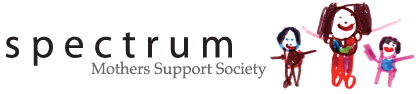  MEMBERSHIP APPLICATION FORMMission StatementTo compassionately support and motivate mothers while demonstrating commitment, excellence, confidentiality, integrity, acceptance and non-judgment in everything we do.Yearly Individual Membership ($25.00 renewable in February of each year)I, the undersigned, declare my support of the Vision and Mission Statements of Spectrum Support Group, as found above.A copy of the Constitution and By Laws is available upon request.Date	Please submit this form, together with a cheque for $25 made payable to Spectrum Mothers Support Society1314 East 29th Street, North Vancouver, BC  V7J 1T1.NameProfessional Designation (if applicable)Professional Organisation (if applicable)Mailing AddressPhoneEmail Address